President - Scott Lane 599-7240          Vice President – Ed Salzwedel  
Secretary – Clarence Johnson     Treasurer – Carl Williams, M.D. 
[website – www.sabbsa.org ] [P.O. Box 34478, San Antonio, TX 78265]December 2023Merry Christmas! We hope and pray you are all experiencing a merry Christmas season and will remember that Christmas is an event that came with a promise. The promise of a Messiah who would take our sins upon himself as Christ did at Easter on the cross. 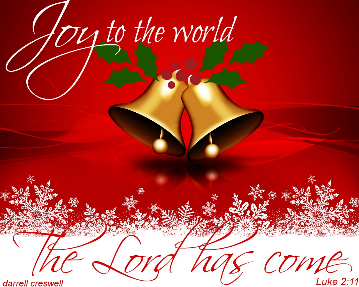 We start out with two articles based on and with excerpts from articles available on the CMI website at www.creation.com. Both of these articles show how a wealth of answers to just about any question you have in the realm of creation science or biblical apologetics is available to you by accessing CMI’s search tool on their website, or by using similar search tools on the websites of ICR, AiG and AOI at www.icr.org, www.answersingenesis.org or www.discovercreation.org respectively. The search tool at the Alpha Omega Institute (discovercreation.org) is especially powerful as it searches all four of the databases and gives you results from all of these fine sources. The first article of this set deals with a not so hidden move by academics today to write Christ out of history and our calendars. This of course is very relevant during the Christmas season. The second article deals with a little-known contrivance of conventional geology called the Carnian Pluvial Event which sounds surprisingly close to the Worldwide Flood event from the Bible. Our program this December deals with how the Grand Canyon is a massive laboratory showing evidence of the flood! We also have three articles detailing the continuing culture wars going on in our schools, our school boards, our legislatures, and our society as a whole. We think you’ll be surprised by how much is being done in Texas to stem the tide of destroying Judeo-Christian values today. Our Genesis Commentary this month finishes the story of Isaac , Esau, and Jacob in Genesis 27:30-46. As always, we have a full rundown of all the creation education opportunities coming up in our area including a 4-part seminar coming in 2024 to the southside of San Antonio and a great new creationist film coming out in theaters this March. We pray you find something in these pages to encourage and enlighten you.Denying the Greatest Event in the History of the WorldExcerpted from an article by Gary Bates CMI - First published in CMI Extra, CMI-US, December 2022I’m not sure if you’ve noticed a quiet revolution taking place in most Western countries. For centuries, our calendar was based around the birth of Christ. The years before His birth were designated as BC (before Christ) and the years after His birth were designated AD (Latin meaning “Anno Domini” for “In the year of the Lord”).Illustration by Caleb Salisbury, CMIBC-AD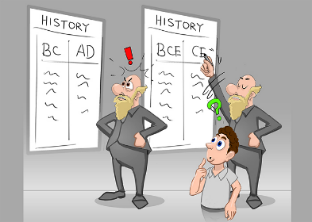 But today, academics have adopted an alternative terminology. BC is instead BCE (before the Common Era), and AD is now CE (Common Era). The change started innocently enough. It goes back to the great creationist astronomer Johannes Kepler (1571–1650): annus aerae nostrae vulgaris (year of our vulgar [i.e. common] era) to distinguish it from the regnal year: the number of years of a monarch’s reign. Some English publications in the 18th and 19th centuries used “Vulgar Era” or “Common Era” to reinforce the fact that our calendar centered on Christ. Another reason is that Christ was likely born several years “BC”, so “Common Era” was used for normal dates while distinguishing it from the true year of birth. Then some 19th-century Jewish history books used the term, sometimes said to stand for “Current Era” or even “Christian Era” (It makes sense that they would want to separate the calendar from a person they did not believe was the Messiah). Some non-Christians today even object to BCE/CE as colonialist imposition because it still implies that the calendar depends on Christ’s birth.Hypocritical irony!In the last half century or so, the change has been pushed in the halls of academia. Academics know that students and children are more likely to be turned away from the beliefs and traditions of the past, including their parents’ views, if they can erase Christian thinking from their teaching and make materialism look ‘scientific’. There is absolutely no question that the dropping of BC was to sideline Christian belief in the name of accommodating non-Christian views and political correctness…Some might argue that in a ‘pluralist society’ we should accommodate all views. However, the fact that some historians are pushing this change is quite staggering because BCE and CE are used in exactly the same way that BC and AD are used—that was Kepler’s point! It is based upon the Gregorian Calendar which uses the nominated first year as being from the birth of Christ. If our modern calendars are historically based, then today’s historians who are supposed to engage in truth and present the facts of history, are in some ways denying it and even rewriting it. So much for being scholarly!“He alone, who owns the youth, gains the future!”You may recognize this quote. Adolf Hitler said it in a speech at a Reichsparteitag (“Reich Party Day” = Nazi rally) in 1935. You might think the analogy is a bit extreme, but it was a stark reminder of Hitler’s ambitions to shape the thoughts of future generations. This is one of the reasons he started the Hitler Youth Program. But it is similar to what is taking place in public institutions today. Indeed, at CMI they have continually pointed out the stark facts about youth leaving the church. Our FALLOUT4 campus survey showed that believing in evolution was the major reason for youth abandoning the faith of their parents.And it is not made easier by compromising churches that host organizations like Biologos, Reasons to Believe, and apologists like William Lane Craig, etc. who are only too ready to diminish the facts of biblical history and make them subservient to the alleged facts of ‘science’ (i.e., evolution and/or billions of years). In the UK, even Religious Education classes have been forced to abandon BC and AD in favor of the more politically correct terms. The UK’s Daily Mail reported that the Archbishop of Canterbury at the time, Lord Carey, noted:“ ‘I have never met a Muslim or Jewish leader who is offended by the Gregorian calendar’ while leading Imam Ibrahim Mogra said: ‘I don’t believe it causes Muslims offence.’ A spokesman for the Board of Deputies of British Jews said: ‘I don’t think anyone would mind if in mainstream schools they use BC and AD.’” So much for political correctness then!Thus, one can see that this is not really an issue for non-Christians. The birth of Christ and His existence cannot be disputed—there is the evidence from the Bible, and also from other sources. Will Christmas be next? Don’t let it be so. As we approach the Advent, I encourage us all to be on the front foot in this battle. Making a differenceBe encouraged. Our combined efforts are not in vain. Making a difference may not include changing governments or changing the culture. Scripture says there is rejoicing in Heaven when one person comes to know Jesus. Our Christian call is to help change individual lives for Christ. And this is something we can all be a part of by declaring the birth of the Messiah and the truth that our calendar reflects this greatest of all events!_______________________________________________________________The Carnian Pluvial EventDid it really rain on Earth for 2 million years?This article from CMI is an example of the kind of in-depth answers available across the CMI, AiG, ICR and AOI websites. Below is an article based on excerpts from CMI and written and researched by CMI geologists Drs Ron Neller and Tas Walker.Most people haven’t heard of the Carnian Pluvial Event, which supposedly occurred some 232 million years ago. At this time, it is claimed to have rained on the earth for 2 million years—not as a single event, but on multiple occasions. Those who promote this event claim it explains the many geological sites that show massive and catastrophic flooding.The evolutionary storyIn a nutshell, the ‘Carnian Pluvial Event’ is a fictitious invention based on a speculative interpretation of certain geological rock layers. It assumes the rocks were deposited over millions of years, rather than in a few days during the Noah’s Flood catastrophe. Geologists invented a name like ‘Carnian Pluvial Event’ for features they find in the rock layers, and this makes it sound like a real event that really happened over millions of years. It also gives other academics a name to hang their research on. To an uncritical thinker the name makes it sound very convincing.The name is impressive partly because of the words it uses, and partly because of its aura of mystery. The name Carnian is derived from the name of a geological stage within the Triassic Series of the geological column (see the Geology Transformation Tool for details). Note that the Carnian Stage is currently assigned an evolutionary age from 237 to 227 million years ago (i.e., 10 million years). Pluvial is an adjective that means ‘related to rainfall’. Although the article you mention calls it an event, other academics refer to it as a ‘period’, ‘crisis’, ‘episode’, or ‘age’. This ‘event’ is said to have lasted for 2 million years, which is only some 20% of the rocks classified as Carnian.The narrative was first proposed in the mid to late 80’s by Michael Simms and Alastair Ruffell of the UK. However, their story was overlooked for a long time—a couple of decades. But in the last decade it has captured people’s imagination. Academics are now adding more and more sub-plots about hot-button issues such as climate change, biological extinction, huge volcanic eruptions, global warming, atmospheric carbon dioxide, and more.You may ask why this idea was not shunned by mainstream scientists thinking it would be too similar to the Bible. I doubt geologists would think there is any similarity between their Carnian Pluvial Event and the biblical Flood because their event supposedly occurred millions of years ago and lasted for 2 million years. But the results in the rock layers are striking!The story is that around 232 million years ago the climate of the whole earth changed such that it exited a dry period and entered a long, wet season. Rain was not continuous, but incessant compared to the so-called dry period beforehand. The idea of a dry period came from the red coloring of the rocks, which was assumed to be due to dry conditions. The idea of a wet period came from the types of fossils found in those rocks as well as the sort of sediments. But, in fact, these rocks were all deposited during Noah’s Flood, so there was no dry period. We will discuss this later.The narrative comprising the Carnian Pluvial Event acts as a base from which other stories can be added. One such extension is that huge volcanic eruptions occurred at this time, enhancing carbon dioxide in the atmosphere, promoting global warming, and inducing a wetter climate. This feeds dramatically into the current discussion about the earth’s climate and makes the ‘event’ of considerable interest and relevance to environmentalists.The narrative can be extended further by using other features, such as the sorts of fossils found in the rocks. They claim it was a period of both ‘sharp disappearance’ of many species followed by rapid dinosaur evolution. The idea is that the ‘period’ may have stimulated rapid dinosaur evolution, with a significant shift from crurotarsans (reptiles) to dinosaurs. Again, such a disruption to animal distribution is enough to cause wide concern about our modern situation on the earth. Of course, it is worth reminding ourselves that no one saw this happen. It is all conjecture. The fact is (from a biblical perspective) that the distribution of fossils is a product of the way the creatures were overcome by the global Flood. It has nothing to do with atmospheric carbon-dioxide concentration, or climate change.Although this story is becoming very popular, it is worth noting that there have been significant challenges to this idea from other academics, who would all hold to a long-age interpretation of the rocks. Some suggest that the evidence cited does not reflect a global shift in climate, but regional shifts in rainfall, or regional changes in groundwater levels. Others suggest it might reflect sea level changes (even simply regional changes).We do not accept any of these long-age interpretations developed by evolutionary academics. Instead, in order to understand the situation, we use a biblical approach.The biblical interpretation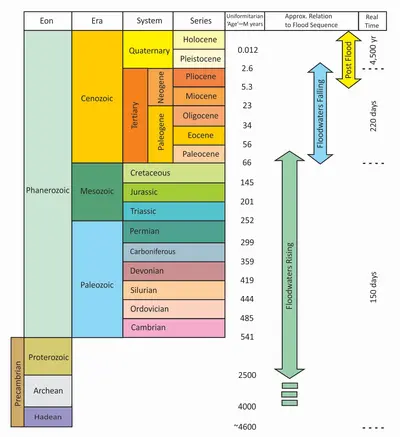 From the Geology Transformation Tool (at right) we can see that the period 232 to 234 million years ago falls within the Triassic System, as we already know. However, from the green arrow to the right-hand side of the figure, we can see that this was the period when the waters of Noah’s Flood were rising on the earth. It was likely about 4 months after the Flood started and about a month before the waters peaked, which they did after 5 months (Genesis 8:2–4). This means that the different sorts of rocks are not a result of different climate, but due to differences in the source, transport, and deposition of sediment during Noah’s Flood. And because the Flood was a global catastrophe this sedimentation covered a huge geographical area—continental in scale and even larger.Further, the distribution of fossils does not reflect the evolution of species, but rather their death and burial. From this biblical perspective, the fossil record is not an evolutionary sequence, but a death sequence under increasingly difficult conditions–first the small, less mobile creatures, then the coastal bound species, and finally the larger more evasive species.It is worth noting that there were volcanic eruptions during the Flood, many of which were enormous. These were a consequence of the catastrophic crustal upheavals on earth (see Volcanoes and Tamu Massif). The claimed ‘rapid disappearance’ of species noted at this time was not due to increased carbon dioxide in the atmosphere but to the global Flood, which overwhelmed and buried them. Some of the species living at the time survived the Flood while others didn’t.In SummaryDid it really rain on Earth for 2 million years? No! But it did rain with great intensity during the one-year global Flood. The sedimentary rocks that cover much of the world, and the fossil abundance within them are the physical evidence of the Flood. These fossils and their relationships reflect more complexity than is often discussed or argued—such as finding marine and land-based fossils entombed together in the same sediments. So, the Carnian Pluvial Event is not a period, or age, but an elaborate story invented around certain geological deposits that were emplaced in a very short period, a day or less, during the global Flood as the waters were rising._______________________________________________________________The breakdown of biblical truth is running rampant in the church today

According to a 2020 survey led by the Barna Group, more than 25% of Christians reject that the Bible is the Word of God and is trustworthy and reliable. Maybe you know someone who has rejected the authority of God’s Word and either altered or completely abandoned their faith. I can only imagine, in the three years following this survey, how much that percentage has grown.

And it’s not just untrained Christians who hold this view. It’s also leading Christian scholars and theologians who promote this belief.

If Christians are abandoning Scripture’s truth, how can we confidently point a skeptic to the gospel? Folks, please pray about this problem and work earnestly to combat it by declaring to everyone in your congregation and with whom you interact your faith in the Bible as being God’s word and teaching “real history.”-----------------------------------------------------------------------------------------------------Texas Board of Education opposes depiction of Climate Change, evolution in new Science TextbooksThe Republican-led Texas State Board of Education preliminarily rejected several new science textbooks recently over their presentation of climate change and evolution, a sign the books may be changed (leftists say “watered down”) before a final vote.Publishers were allowed to make changes that address criticism from board members, such as altering the depiction of the oil and gas industry. Top Texas energy regulator pans proposed science textbooks as ‘woke environmental agenda’A quote on one book, “(The book) emphasizes the negative effect of fossil fuels. If that's what's presented to our children, that would have a negative effect on our state’s GDP,” board member Julie Pickren, R-Pearland, said about one of the textbooks. “It is factually inaccurate to the way that the negative effects of fossil fuels are presented because it is stated as fact and it is theory.”Pickren said the book should include information about the harms of Chinese lithium mines, which are part of the supply chain for electric vehicles, to balance out the information highlighting fossil fuels' impact on global warming. In discussions over another book by the publisher Edusmart, Member Aaron Kinsey, R-Midland, said he felt its photos “are encouraging a negative view” of the oil and gas industry.“The selection of certain images can make things appear worse than they are, and I believe there was bias,” said Kinsey, whose district encompasses the state’s most active oil and gas fields. He declined to answer when asked several times by another member what changes he would suggest to address his concerns.“You want to see children smiling in oil fields?” said Aicha Davis, D-Dallas. “I don’t know what you want.”The board removed two Edusmart books from its list of endorsed materials on a party-line vote. The publisher’s website says versions of its books are used in a quarter of Texas schools and cover 100 percent of the state’s science standards.Board Chair Keven Ellis, R-Lufkin, attempted to rein in the discussion several times, warning members that they should focus on the books’ adherence to state standards rather than a debate over the merits of scientific issues. At one point, board member Evelyn Brooks, R-Frisco, objected to a middle school science textbook from Accelerate Learning over its language on evolution and the earth’s geological history.“We are looking for what evidence is being used to support the theories and if this theory is going to be taught as a fact, that is my issue,” Brooks said. She preferred that students also be presented with a balance of creationist ideas and let them “form their own opinion.”Ellis interjected, noting that the state’s science standards were written by a previous board chair who was a conservative Republican and that the standards already push as far as legally possible to equate the possibility of creationism with evolution.“I do believe there is a boundary we could go past on that would get us close to being unconstitutional,” the chair said.The Republicans on the board voted together on most — but not all — of the textbooks, but critiques of the books were spearheaded by a handful of the most conservative members, including four serving their first year on the board.Last week, a top state oil and gas regulator told the board in a letter that the books were promoting a “woke environmental agenda” that was destructive to the state.Other groups chimed in ahead of Tuesday’s hearing, including Texas Values, a Christian conservative advocacy group that disagreed with the books’ portrayal of evolution and the Big Bang theory.Mary Elizabeth Castle, a lobbyist for Texas Values, said the group wanted balance in the textbooks where “evolution is not presented as an ultimate fact” and creationism is presented as a legitimate, alternative theory. She criticized one book for describing humankind as “part of the family of apes,” which Castle derided as saying people were related to monkeys. Megan Fairbanks, a mother from Houston, testified that she was directly affected by Hurricane Harvey and that climate change is making storms more extreme.“I’ve seen the effects of climate change and it’s only going to get worse,” she said. “Do we really want the generations that come after us to look at us and wonder why we didn’t do more?”The Republican-led State Board of Education ultimately rejected a handful of science textbooks over their handling of climate change, with members arguing that they offered an unfair view of the oil and gas industry. In the end, the board denied materials from eight publishers, including Edusmart. The board approved one book that had drawn fire from Texas Values that disagreed with its portrayal of evolution, after the publisher removed text and images saying humans were part of the “family of apes.” The board voted unanimously to approve the final slate of textbooks, though Democrats had argued against the individual rejections. Marisa B. Perez-Diaz, D-San Antonio, said she was disappointed so many books were denied because of “assertions or thoughts about how things are written.” She said Edusmart was one of the few publishers that provided texts in Spanish. “We have a responsibility to provide as many resources as possible to the students of Texas,” she said. “If we continue to behave this way as a board, my fear is we will render ourselves irrelevant moving forward in terms of what publishers want to work with us.”Members on the board complained that some of the books rejected Friday included lessons with an “anti-fossil fuel” bent, pointing specifically at one by Discovery Education that they argued portrayed the United States as running out of oil and not energy independent. (Misinformation)Board member Julie Pickren, R-Pearland, complained that the book included a lesson on the Intergovernmental Panel on Climate Change and said the book’s description of the nation’s oil reserves underestimated how much oil the U.S. has and “really negated Texas’ natural resources.”“You have these lessons with these underlying themes throughout,” Pickren said. Democrats on the board questioned whether the books actually were pushing those themes or if the members were simply reaching those conclusions.  “Does it literally say that, or you feel like that’s the conclusion students may come to because that’s what you feel?” Aicha Davis, D-Dallas, said at one point. Perez-Diaz said the books were providing students with information to reach their own conclusions. “We want them to come to their own conclusions and critically think,” she said. School districts can pick which books to buy for teachers, regardless of whether they have been approved by the board. But the board’s endorsement signals the books properly cover state standards. Editor’s Note- This article gives you insight into the continuing fight going on within our state and educational systems. Thank the LORD! We continue to get great conservative voices on the state school board not only trying to hold the line on what is truth and seeing to it our kids get the truth, but also resisting intense societal pressures to compromise our culture, our energy production and our youth to “woke agendas.” I along with Dr. Daniel Harris and many other  conservatives in this state including members from ICR have spoken at State School Board meetings repeatedly to continue this fight to see that Judeo-Christian values and good science are not swept aside within our schools and in our culture. Our youth are our future!You may not know it, but these same fights go on every two years in our Texas state legislature. This year every board member across the 1,000+ Texas public school districts is required to vote on whether to hire chaplains as school counselors, under a newly passed bill by the Legislature.The liberals as you might guess are livid over this bill. The bill and others like it have been opposed by Democrats and left-leaning advocacy groups that say it’s an unconstitutional effort to promote Christianity in public schools. The American Civil Liberties Union sent letters to each school district in Texas warning that they believe the bill is unconstitutional and asking them to vote against chaplains, and the Texas Freedom Network is planning to lobby against chaplains at school boards around the state.Texas school boards have seen huge rates of turnover recently as many members were replaced by conservatives running on platforms opposing Critical Race Theory; ending diversity, equity and inclusion initiatives; or purging “inappropriate content” from school library books.A Supreme Court decision last year upheld the right of a high school football coach at a public school to pray on the field after games. Some saw this as signaling a rollback on the longstanding separation of church and state. As a result, this year Texas Republicans have sought to introduce more religion into the state’s public schools, including the chaplain bill and failed efforts to allow public schools to host periods of prayer and to require the display of the Ten Commandments in every classroom. Some have argued that bringing more Jesus into the classrooms could help avert mass shootings at schools, like Robb Elementary in Uvalde, and districts that adopt chaplain programs will be able to access extra funds set aside this year for school safety to hire them. It’s not yet over folks in our nation, nor our culture, even though it seems so when you watch the news. We need to keep up this fight for our nation’s future!---------------------------------------------------------------------------------------------------------------------------------------Genesis CommentaryGenesis 27 -  Isaac, Jacob, and Esau30 After Isaac finished blessing him, and Jacob had scarcely left his father’s presence, his brother Esau came in from hunting. 31 He too prepared some tasty food and brought it to his father. Then he said to him, “My father, please sit up and eat some of my game, so that you may give me your blessing.”32 His father Isaac asked him, “Who are you?” “I am your son,” he answered, “your firstborn, Esau.”33 Isaac trembled violently and said, “Who was it, then, that hunted game and brought it to me? I ate it just before you came and I blessed him—and indeed he will be blessed!”34 When Esau heard his father’s words, he burst out with a loud and bitter cry and said to his father, “Bless me—me too, my father!” 35 But he said, “Your brother came deceitfully and took your blessing.” 36 Esau said, “Isn’t he rightly named Jacob? Jacob means he “grasps the heel”, a Hebrew idiom for “he takes advantage of” or “he deceives.” Interesting that the promise to Abraham will be carried forward by this deceiver. This tells us many things about our great God. He does not throw a person away, nor let His plans be thwarted by our misdeeds. Indeed, our God of mercy knows how sinful we are and forgives us and uses weak people like Jacob to move forward His plans for His people. The “grasp the heel” idiom is significant in that is how Jacob was first seen grasping the heel of his twin brother as they came out of the womb. The double meaning of this idiom meaning “deceiver” may have come from this account. It is also interesting that once again God ignores the human traditions and practices of always honoring the first born. Note, that Seth who carried forward the line to Christ, Jacob, King David, Joseph, Solomon and so many more supposed heroes of the Bible were not first born. God chooses not according to our values, but according to His and for His purposes. This is the second time he has taken advantage of me: He took my birthright, and now he’s taken my blessing!” Then he asked, “Haven’t you reserved any blessing for me?”37 Isaac answered Esau, “I have made him lord over you and have made all his relatives his servants, and I have sustained him with grain and new wine. So what can I possibly do for you, my son?”38 Esau said to his father, “Do you have only one blessing, my father? Bless me too, my father!” Then Esau wept aloud.39 His father Isaac answered him,“Your dwelling will be away from the earth’s richness, away from the dew of heaven above.This is prophetic in that Esau will be the head of a lineage in Edom, a kingdom located in Petra in the desert far from both the Earth’s riches and from moisture. 40 You will live by the sword, and you will serve your brother.
But when you grow restless, you will throw his yoke from off your neck.”Again, this is another of the 2500+ prophecies in the Bible. Esau and his progeny the Edomites will live by the sword. Esau lives for a time under his brother’s shadow, but then splits off on his own developing his own lineage that will be at odds with the Hebrew (Jacob’s lineage) and a constant pain in Israel’s side for centuries.41 Esau held a grudge against Jacob because of the blessing his father had given him. He said to himself, “The days of mourning for my father are near; then I will kill my brother Jacob.”42 When Rebekah was told what her older son Esau had said, she sent for her younger son Jacob and said to him, “Your brother Esau is planning to avenge himself by killing you. 43 Now then, my son, do what I say: Flee at once to my brother Laban in Harran. 44 Stay with him for a while until your brother’s fury subsides. 45 When your brother is no longer angry with you and forgets what you did to him, I’ll send word for you to come back from there. Why should I lose both of you in one day?”46 Then Rebekah said to Isaac, “I’m disgusted with living because of these Hittite women. If Jacob takes a wife from among the women of this land, from Hittite women like these, my life will not be worth living.”This marks the physical division of these two lineages, one which will be the Hebrew and one of Edomite Arabs. Note, that Rebekah’s proclamation to Isaac is at least partly a ruse to get Jacob away from Isaac’s camp and his brother who had sworn to kill Jacob. But it also brings forward a repeated direction in scripture not to be “unequally yoked.” If Jacob had married a Hittite woman, then his lineage might well have taken on their pagan rituals and religion. God, in His infinite wisdom uses this bad situation to separate Jacob from Hittite influences and move the Hebrew lineage forward as He had planned. ----------------------------------------------------------------------------------------------------------------Prayer Needs and Praises! 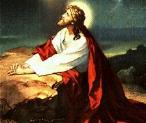 - Pray for spiritual healing in our nation.- Pray for SABBSA’s Public Seminars- Pray for our Radio Ministry- Pray for our effectiveness of monthly meetings and speakers- Pray for how we can get the gospel out better- Please pray for Mrs. Cindy Williams who is battling cancer.Coming to SABBSA on the second Tuesday of each month in 2023December 12 - “The Rocks Cry Out" #8 – “The Grand Canyon” + Dr. Daniel HarrisJanuary 9, 2024 - “Genesis is History: Mountains after the Flood”February 6, 2024 - Dr. Andy McIntosh, Liberty University (Special 1st Tuesday meeting) March 12, 2024 - The Rocks Cry Out" #9 – “Explosive Evidence for Creation”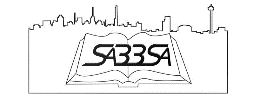 SABBSA on KSLR Please join the San Antonio Bible Based Science Association “on the air” each Saturday afternoon with “Believing the Bible!” Join us Saturday afternoons at 1:45 pm on radio station KSLR 630 AM in San Antonio and airing for 15-million people across the U.S. in thirteen major markets and internationally in 120 countries on WWCR. (Now in Cincinnati, Ohio!)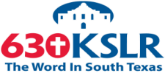 Here is our schedule of upcoming program topics11/4   Reformation Day11/11 Distant Starlight  11/18 Jay Seegert, Creation Edu. Center 11/25 Jay Seegert, part II 12/2  Virginity Is Patriarchal?12/9  Boring Sections of the Bible12/16 No Junk DNA 12/23 Christmas Star: Astronomical or a Miracle?12/30 Dr. Doyle Holbird, Worldview Conf.1/6    Dr. Doyle Holbird, part II 1/13 Why does Creation Science matter?1/20 Evolutions changing Paradigms1/27 Bacterial Flagellum 2/3   Living Fossils 2/10 Wonders Center, part 1
2/17 Wonders Center, part 2
2/24 Wonders Center, part 3If you cannot tune in on Saturday afternoons or would like to sample our program or hear previous shows, they are available on podcast on the KSLR website (kslr.com). Click on the link below to go to the KSLR podcast page and scroll down till you find "Believing the Bible."     "Believing the Bible" - SABBSA on KSLR Radio “The Rocks Cry Out” series at Calvary Chapel Jesus is the WayIn 2024 we will complete a 6-part seminar this year on the southside of S.A., featuring “The Rocks Cry Out” series from Search for the Truth Ministries. This seminar is being hosted by the Homeschool Resource Center, but all are invited to attend at 10 am on the fourth Fridays the first four months in 2024.   	1/26/24, Lesson 3 – Design Testifies to Creation (The mechanisms of evolution cannot explain the design of life)  	2/23/24 Lesson 4 – Noah’s Flood and Geology (Overwhelming evidence that our globe has been deluged by a world-covering flood)  	3/22/24 Lesson 5 – Dragons and Dinosaurs (Dinosaurs provide some of the strongest evidence for a Biblical worldview)  4/26/24 Lesson 6 – The Age of Creation (Why belief in long ages distorts God’s character and why dating methods can be unreliable) Calvary Chapel Jesus is the Way is located at 6615 S. Flores St. SA TX 78214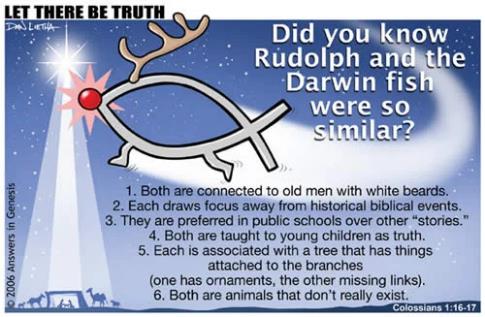 Cartoon Corner                              Thanks to Answers in Genesis, who provides many of these cartoons each month for our newsletter and our presentations. Please think about donating to them in gratitude for this and all the ministries they give us. -------------------------------------------------------------------------------------------------------------------------------SABBSA in Missouri                           Scott Lane presented "What if God Wrote the Bible?" to 18 members of the South East Missouri Bible Science Fellowship (SEMO) on November 16. Friday, November 17th at Lynwood Academy in Cape Girardeau, MO. We gave two presentations of Animals that defy Evolution to about 100 lower school and upper school students and passed out more than 100 books and tracts to students and faculty. ______________________________________________________________________The Ark and the Darkness is Coming to Theaters March 20-21, 2024!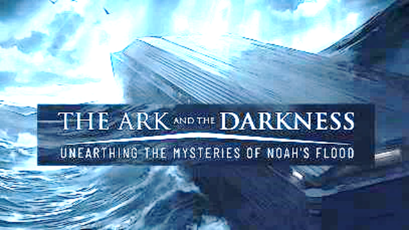 In 900+ theaters on March 20th and 21st with the Ark and the Darkness movie! If you want to see what Noah's Flood was really like, this is the film to watch! Thanks to our film partner, Sevenfold Films, this will be the most visually stunning and biblically-accurate film about Noah's Flood ever produced. Our film will also clearly and boldly include an un-diluted gospel presentation. SABBSA will staff a resource table at a San Antonio venue to provide free creation resources! To watch the preview go to https://genesisapologetics.us19.list-manage.com/track/click?u=10e7ae263856c95f48a116f71&id=fda1dc2aa3&e=4d2f72e4b4 Around Texas Houston: 
The Greater Houston Creation Association (GHCA) meet at Houston's First Baptist Church at 7 pm every first Thursday, in Room 143. Their meetings can be streamed live by going to www.ghcaonline.com. Dallas-Ft Worth: 
The Metroplex Institute of Origin Science (MIOS) meets at the Dr. Pepper Starcenter, 12700 N. Stemmons Fwy, Farmers Branch, TX, usually at 7:30 pm on the first Tuesday of each month.    http://dfw-mios.com/Greater San Antonio area: Listen to Answers with Ken Ham online at the address below. http://www.answersingenesis.org/media/audio/answers-daily To hear creation audio programs from the Institute for Creation Research, listen online at this address. http://www.icr.org/radio/ Also, tune in KHCB FM 88.5 (San Marcos) or KKER FM 88.7 (Kerrville) for Back to Genesis at 8:57 AM Mon-Fri, then Science, Scripture and Salvation at 1:30 AM, 8:00 AM and 4:30 PM on Saturdays.Glen Rose: 
Dr. Carl Baugh gives a “Director’s Lecture Series” on the first Saturday of each month at the Creation Evidence Museum just outside Glen Rose, TX. This museum is also a great and beneficial way to spend any day. Presentations are at 11 am and 2 pm. For more information, go to www.creationevidence.org Dallas: The Museum of Earth History uses the highest quality research replicas of dinosaurs, mammals, and authentic historical artifacts to not only lay out for the visitor a clear and easily understood connection between Genesis and Revelation but will do so in an entertaining and intellectually challenging way. Open M-F 9 to 6. http://visitcreation.org/item/museum-of-earth-history-dallas-tx/ ICR in Dallas: Of course, the ICR Discovery Center for Science and Earth History is the foremost creation history museum in the Southwest. They are open from 10am to 5 pm Tuesdays through Saturdays. For more information on this exceptional facility go to https://discoverycenter.icr.org/ Dallas-Ft Worth: 
The Metroplex Institute of Origin Science (MIOS) meets at the Dr. Pepper Starcenter, 12700 N. Stemmons Fwy, Farmers Branch, TX, usually at 7:30 pm on the first Tuesday of each month.    http://dfw-mios.com/Abilene:The Discovery Center is a creation museum/emporium that exists primarily to provide scientific and historic evidence for the truthfulness of God’s word, especially as it relates to the creation/evolution issue. It also features some fascinating “Titanic Disaster” exhibits.  https://evidences.org/Last Month at SABBSA  “Discovering Dinosaurs” with Dr. Brian Thomas from ICR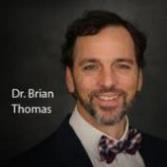 Last month we welcomed Dr. Brian Thomas with the Institute for Creation Research (ICR). ICR is and has been at the forefront of Creation Science Research for more than five decades. Dr. Thomas is a research scientist at ICR and holds a Ph.D. in paleobiochemistry from the University of Liverpool. He is an expert in the field of soft parts tissue in fossil remains and the rates of breakdown of living tissues.Dr. Thomas gave us a multimedia presentation titled "Discovering Dinosaurs" showing us insights into the latest discoveries about dinosaurs and how they fit into the biblical worldview. He is the author of Dinosaurs and the Bible, and co-author of many other creation science books. We had an almost equal split of SABBSA members and ICR followers in the good crowd for this very well received presentation. ________________________________________________________________________________Next SABBSA Meeting:  Tuesday, December 12, 2023, at 7 pm Coming to SABBSA in December"The Rocks Cry Out" #8 - The Grand Canyon + Dr. Daniel Harris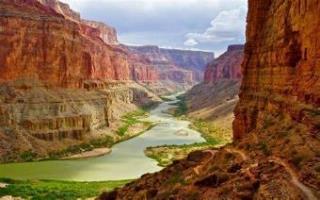 In December SABBSA will show the "Rocks Cry Out" video #8 -       "Grand Canyon." This series from "Search for the Truth Ministries" makes it crystal clear God is the creator of all we see, and the Bible teaches real history! The Grand Canyon is a perfect example of the evidence supporting a worldwide flood.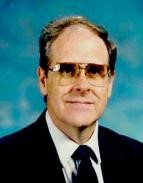 We will also have a 10-minute presentation by Dr. Daniel Harris on his new research.We will also have a wealth of Creation gift ideas for Christmas including Search for the Truth's great devotional books available at 50% off retail prices. Please join us in December for creation science and biblical apologetics teaching you will find nowhere else in Bexar County. We meet at Faith Lutheran Church just south of the corner of Jones Maltsberger and Thousand Oaks. The address is 14819 Jones Maltsberger Rd., San Antonio, Texas 78247.